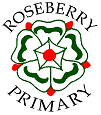 Roseberry Primary and Nursery School Application FormChild’s Name:________________________________________________________________ Child’s Date of Birth: __________________________________________________Parent/Carer Name: __________________________________________________Contact Number: _____________________________________________________Contact Email: _______________________________________________________Address: __________________________________________________________________________________________________________________________________Funded or paid place: ________________________________________________2 Year old Nursery or 3 Year old Nursey:_______________________________When do you require this place?_______________________________________What sessions would you prefer?(PLEASE NOTE, THIS DEPENDS ON AVALABILITY) A member of the Early Years team will be in contact nearer the time of start date to arrange a visit and start date, with further paper work to complete. Thank You,The Early Years Team DayMondayTuesdayWednesdayThursdayFridayAMPM